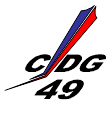 FORMULAIRE DE SAISINE DU CONSEIL MEDICAL DEPARTEMENTAL (formation restreinte)A renvoyer, sous pli confidentiel, à l’adresse suivante :Centre de Gestion de la Fonction Publique TerritorialeSecrétariat du Conseil Médical9 rue du Clon - 49000 ANGERSCOLLECTIVITEIdentification de la collectivité : ____________________________________________________________Nom et prénom du Maire/Président :________________________________________________________Adresse : ____________________________________________________________________________________________________________________________________________________________________Dossier suivi par : _______________________________________________________________________Courriel : ______________________________________________________________________________N° tél :          /        /        /        /AGENTNom d’usage et prénom : _________________________________________________________________Nom patronymique : _____________________________________________________________________Date de naissance : ________________________	N° sécurité sociale : ____________________________Adresse personnelle : ____________________________________________________________________Courriel :_______________________________________________________________________________N° tél  (obligatoire) :          /        /        /        /Grade : ________________________________________________________________________________Service : __________________________________Fonction : ____________________________________Nom et adresse du médecin traitant :______________________________________________________Nom et adresse du médecin ayant délivré le certificat médical : _____________________________________________________________________________________Nom et adresse du médecin du travail : ____________________________________________________Demande d’avis sur :Un congé de longue maladie (CLM)– agents CNRACL *Au terme de la 1ère année de congé longue maladie, lorsque la pathologie ouvre droit au congé longue durée (en cas de tuberculose, maladie mentale, affection cancéreuse, poliomyélite ou déficit immunitaire grave et acquis), l’agent peut demander à être placé en CLD ou à être maintenu en CLM (joindre impérativement le coupon réponse indiquant l’option choisie par l’agent).L’octroi, à compter du :           /           /Le renouvellement* de ce congé sollicité par l’agent, uniquement à l’épuisement des droits à plein traitement (1 an), à compter du :           /           /           . Le renouvellement*, à l’initiative de l’autorité territoriale (en cas de congé d’office sollicité par la collectivité), à compter du :           /           /Octroi du congé de longue maladie fractionné et renouvellement à l’épuisement des droits à plein traitement), à compter du :          /          /Un congé de longue durée (CLD) – agents CNRACL Au terme d’une année de congé longue maladie à plein traitement, lorsque la pathologie ouvre droit au congé longue durée (en cas de tuberculose, maladie mentale, affection cancéreuse, poliomyélite ou déficit immunitaire grave et acquis), l’agent peut demander à être placé en CLD ou à être maintenu en CLM (joindre impérativement le coupon réponse indiquant l’option choisie par l’agent).L’octroi, à compter du :           /           /Le renouvellement* de ce congé sollicité par l’agent, uniquement à l’épuisement des droits à plein traitement (3 ans), à compter du :           /           /           .  Le renouvellement*, à l’initiative de l’autorité territoriale (en cas de congé d’office sollicité par la collectivité), à compter du :           /           /Un congé de grave maladie (CGM) – agents IRCANTECL’octroi, à compter du :           /           /Le renouvellement,  à compter du :           /           /Une disponibilité d’office pour raisons de santé suite à l’expiration des droits au CGM ou à la MO ainsi que le renouvellement  au :      /      /    L’aptitude à la reprise des fonctions après :       12 mois consécutifs de congé maladie ordinaire3 ans de congé longue maladie,5 ans de congé longue durée,3 ans de congé grave maladieL’aptitude à la reprise n’est pas subordonnée à l’avis du conseil médical avant le terme de ces droits à congés et peut se faire sans saisine de cette instance, sauf dans les cas de CLM et CLD octroyés d’office ou octroyés à des agents dont les fonctions exigent des conditions de santé particulières.  Le conseil médical n’est pas saisi pour la reprise des fonctions lorsque l’arrêt maladie ordinaire est inférieur à une annéeL’aptitude de l’agent à ses fonctions, aux fonctions du grade ou à toutes fonctions à épuisement des droits statutaires à congé maladieAffectation dans un autre emploi de son gradeUn reclassement professionnel L’octroi d’un congé maladie pour suivre une cure thermale, à compter du :       /       /Questions précises sur lesquelles la collectivité souhaite avoir un avis du conseil médical______________________________________________________________________________________________________________________________________________________________________________________________________________________________________________________________________________________________________________________________________________________________________________________________________________________________________________PIECES A JOINDRE EN FONCTION DE LA DEMANDELa lettre de l’agent précisant la nature du congé demandé, adressée à l’employeur La lettre de l’agent précisant son choix d’un maintien en CLM après la première année de ce congé ou la transformation de celui-ci en CLD. Le certificat médical du médecin spécifiant que l’agent est susceptible de bénéficier du congé demandé Pour tout octroi d’un congé, un résumé des observations du médecin précisant la pathologie (sous pli confidentiel)Le cas échéant, le rapport d’un médecin expert produit par l’agentL’avis du médecin du travail (pour toute question relative à l’aptitude de l’agent, à un reclassement professionnel)Un état récapitulatif des arrêts de travail précédant la demandeLa fiche de poste de l’agent Les arrêtes pris par la collectivité concernant les renouvellements de congé de maladie	Fait le	àSignature de l’autorité territoriale etcachet de la collectivitéMAJ mars 2022Agent CNRACLNombre d’heures/semaine :TitulaireAgent IRCANTEC  Nombre d’heures/semaine :StagiaireC.D.I depuis le………………..C.D.D. depuis le……………..Agent intercommunal Non titulaire